God Says…“Go! Live The Adventure!”Steve Hammer, Lead Pastor	  					  June 16 & 17, 2018So love the Lord God with all your passion and prayer and intelligence and energy. Mark 12:30 (Message)Never be lacking in zeal, but keep your spiritual fervor, serving the Lord. Romans 12:11 (New International)Go 						 Life!“A thief is only there to steal and kill and destroy. I came so they can have real and eternal life, more and better life than they ever dreamed of.” John 10:10 (Message)Then Jesus said, “What shall I say about the people of this time? What are they like? They are like children sitting in the marketplace, calling to one another and saying, ‘We played music for you, but you did not dance; we sang a sad song, but you did not cry.’” Luke 7:31-32 (New Century)If you are going to live the adventure, you can’t live a 					 life!Go Focus On 					!“I give you a new command: Love each other. You must love each other as I have loved you. All people will know that you are my followers if you love each other.” John 13:24-35 (New Century)Dear children, let’s not merely say that we love each other; let us show the truth by our actions. 1 John 3:18 (New Living)If you are going to live the adventure, you can’t live an 					 life!Go Change Your 						!“So go and make followers of all people in the world. Baptize them in the name of the Father and the Son and the Holy Spirit. Teach them to obey everything that I have taught you, and I will be with you always, even until the end of this age.” Matthew 28:19-20 (New Century)But my life is worth nothing unless I use it for doing the work assigned me by the Lord Jesus—the work of telling others the Good News about God's wonderful kindness and love. Acts 20:24 (New Living) If you are going to live the adventure, you can’t live a 					 life!So here’s what I want you to do, God helping you: Take your everyday, ordinary life—your sleeping, eating, going-to-work, and walking-around life—and place it before God as an offering. Embracing what God does for you is the best thing you can do for him. Romans 12:1 (Message)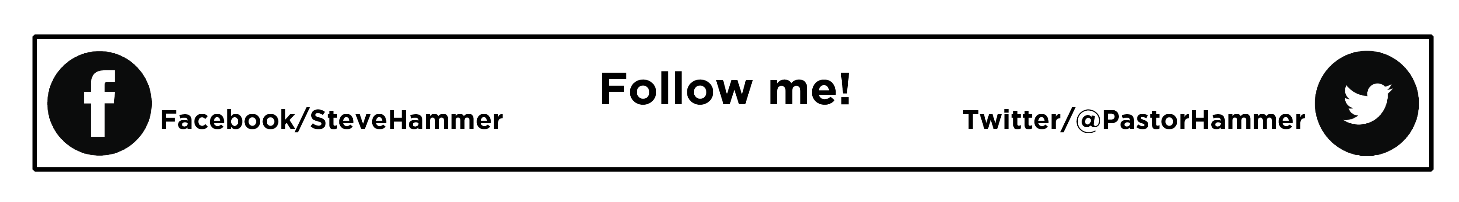 